               Конспект ННОД по художественному развитию(нетрадиционное рисование мыльными пузырями)«Цветы для Незнайки».А.А. Пермякова, воспитатель, МБДОУ детский сад комбинированного вида №1 «Родничок», г. Карасука, Новосибирской области. Цель. Познакомить детей с новой нетрадиционной техникой, рисование мыльными пузырями. Создать для детей условия для наиболее полного и свободного раскрытия их творческих способностей с помощью средств нетрадиционного рисования.Задачи.Образовательная: Познакомить детей с техникой рисования мыльными пузырями. Закрепить умения дорисовывать детали объектов, полученных в виде спонтанного изображения, для придания им законченности и сходства с реальными образами при помощи "оттиска" на бумаге штампом из войлока. Развивающая:  обеспечить познавательный интерес к изобразительной деятельности, способствовать развитию творческого воображения, мышления, художественно-эстетических навыков, мелкой моторики, глазомера, внимания.  Тренировать дыхание: способствовать развитию более глубокого вдоха и более длительного выдоха.Воспитательная:  воспитывать у детей доброжелательное отношение,  желание прийти на помощь нуждающемуся. Способствовать формированию у детей положительных эмоций, Развивать воображение, фантазию. Поощрять детское творчество, инициативу.Материалы и оборудование: Альбомные листы.Трубочки для коктейля.Разноцветный мыльный раствор в баночках.Мультимедийная презентация.Готовые работы по данной технике изображения.Гуашь.Палочка для мороженого. Маленькие подносы с зелёной краской. Мольберт – 2 шт.Мыльные пузыри для игры. Мыльный раствор для рисования.  Ход занятияВоспитатель проходит и садится на ковёр, не привлекая детей. Включает ноутбук и когда включается презентация от Незнайки, дети, проявив интерес, подходят к педагогу, смотрят видео сообщение от Незнайки. Он побывал на луне и обнаружил, что там нет цветов, что луна без растений оказалась серой, скучной и некрасивой. Он попросил у детей помочь ему и отправляет им картинку луны. Рассматривая картинку, воспитатель обращает внимание на то, что и правда, луна без растений оказалась серой, скучной и некрасивой.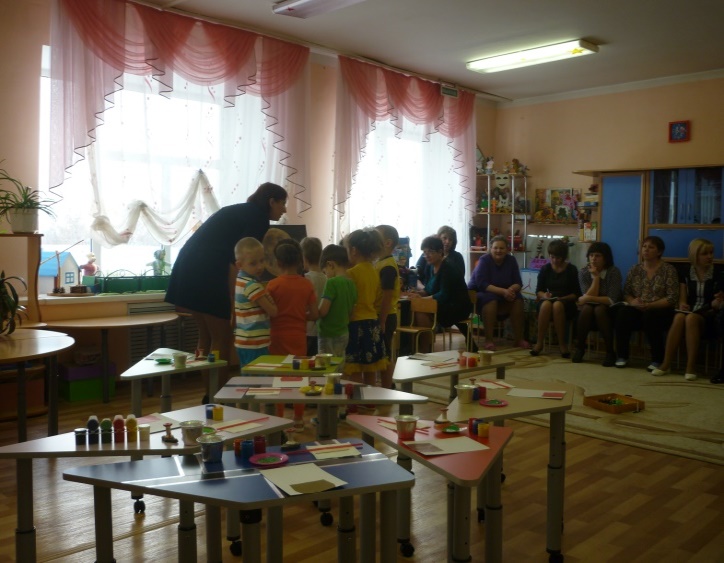 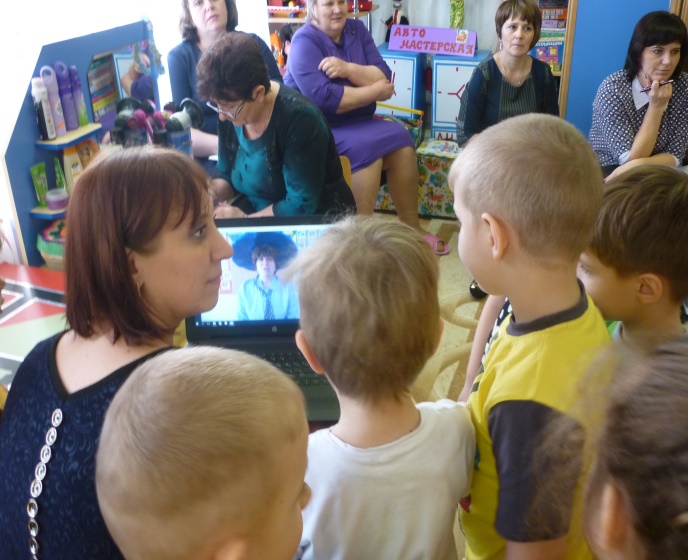 Воспитатель:  ребята, как вы думаете, как мы можем помочь Незнайке?Дети: ответы детей. Воспитатель: Но прежде чем начать рисовать,  давайте вспомним, как же цветы выглядят. А у нас в группе есть цветы? Дети: да.(Воспитатель с детьми рассматривает комнатные растения, обращая внимание на их строение и уход за ними). 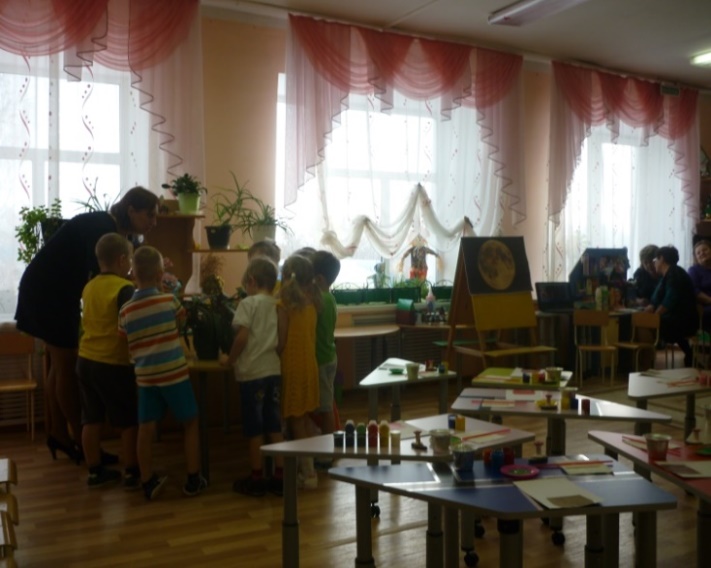 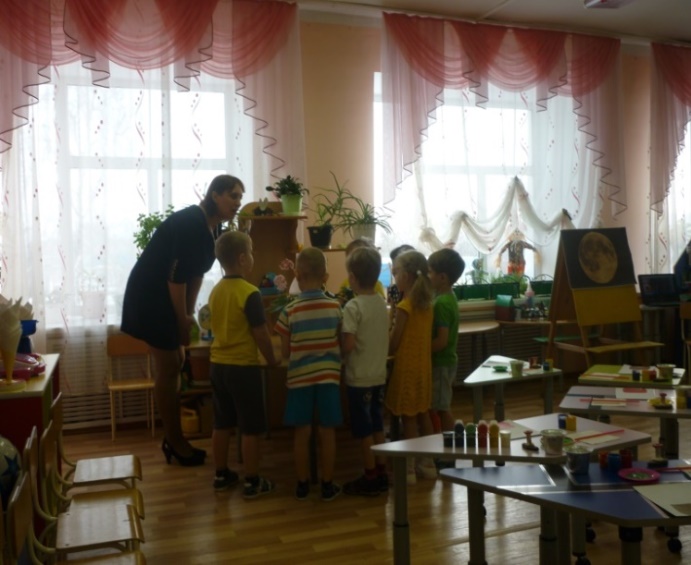 Воспитатель: Ну, вот мы и вспомнили! Но прежде чем приступить к работе я думаю, что  нужно потренировать  наши пальчики!(Проводится пальчиковая гимнастика). Пальчиковая гимнастика «Цветочки».Наши руки как цветочки,Пальчики как лепесточки. (Шевелят пальцами обеих рук).Солнце просыпается-Цветочки раскрываются. (Закрывают пальчики в ладошки, открывают.)В темноте они опятьБудут очень крепко спать. (Закрывают пальчики в ладошки, спрятались.)Воспитатель:  Теперь наши пальчики готовы рисовать. Педагог предлагает пройти к столам и приступить к работе. Подойдя к столу, обнаруживаем, что кисточек-то нет.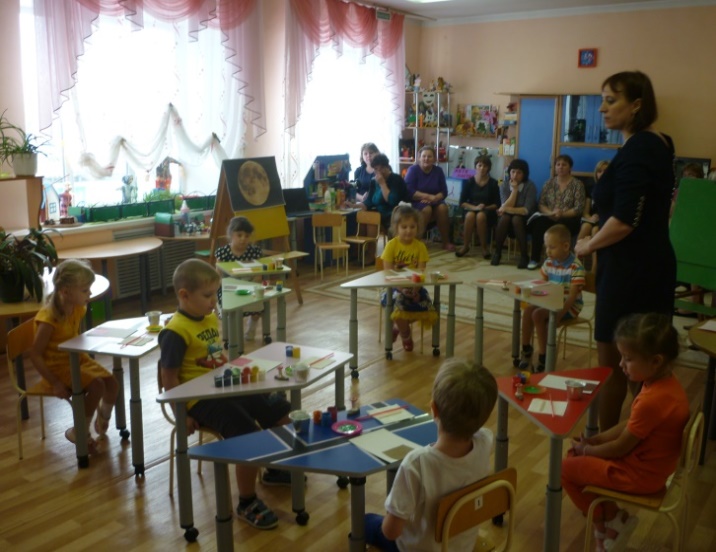 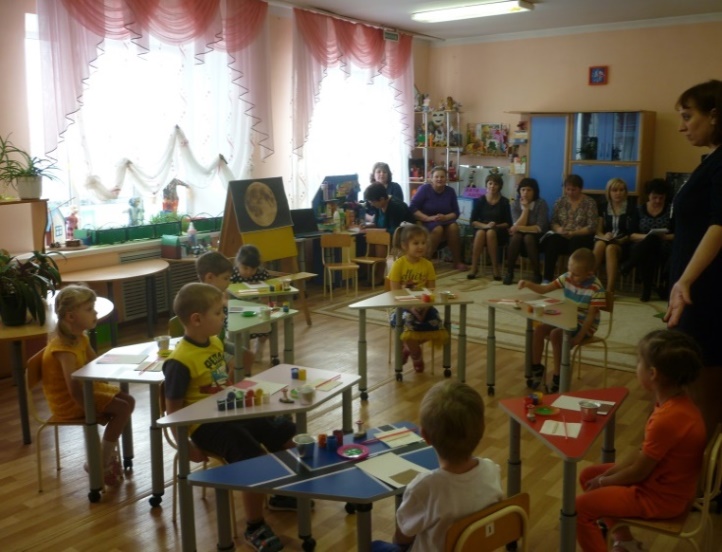 Воспитатель:  Чем – же мы будем с вами рисовать? Ведь кисточек нет?Дети: варианты ответов детей,  они перечисляют  нетрадиционные техники рисования.Воспитатель:  Посмотрите, что у меня есть! (Показ баночки с мыльными пузырями).Дети: Мыльные пузыри. Воспитатель: Ребята, вы любите надувать мыльные пузыри? 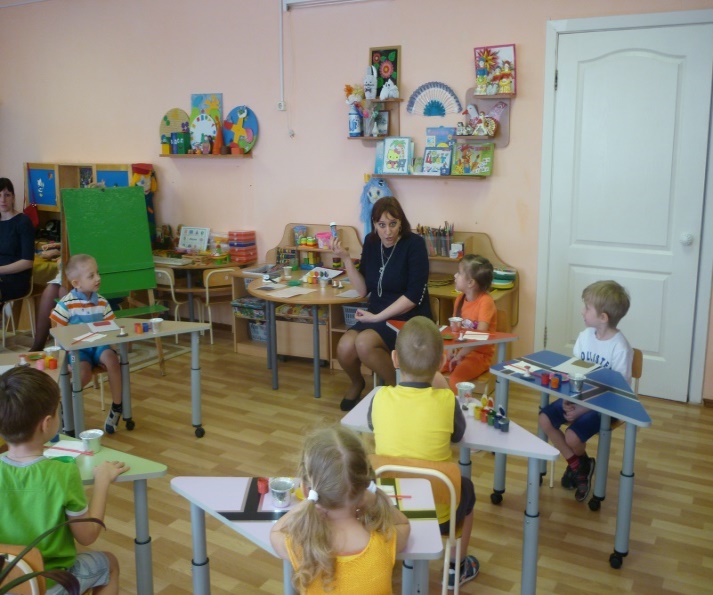 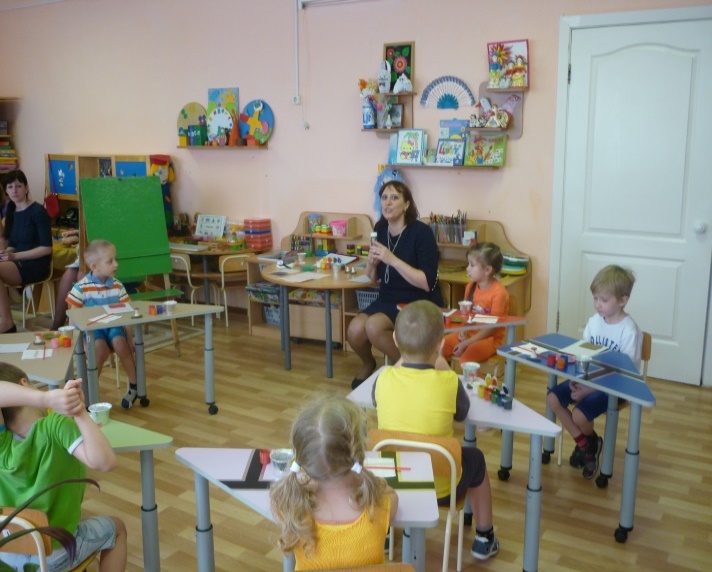 Дети: да! Воспитатель: а как вы думаете, можно рисовать мыльными пузырями?Дети: варианты ответов. Воспитатель: ребята, а Незнайке понравится, если мы ему нарисуем цветы мыльными пузырями?Дети: да!Воспитатель: А вы умеете рисовать мыльными пузырями? Дети: варианты ответов.Воспитатель: Вы хотели бы научиться рисовать мыльными пузырями?Дети: да!Воспитатель: Сейчас я раскрою вам секрет рисования мыльными пузырями. Я уже попробовала рисовать мыльными пузырями и вот что у меня получилось.  (Рассматривание образца цветка). Посмотрите, какой у меня получился большой пышный бутон цветка. Его я рисовала мыльными пузырями. А листочки у цветка я нарисовала штампом из войлока (показ). Воспитатель,  обращает внимание детей на  стаканчики с разноцветным мыльным раствором.  Рядом лежат трубочки. Воспитатель:  Ребята, как вы думаете, что нужно сделать, что бы появился мыльные пузыри?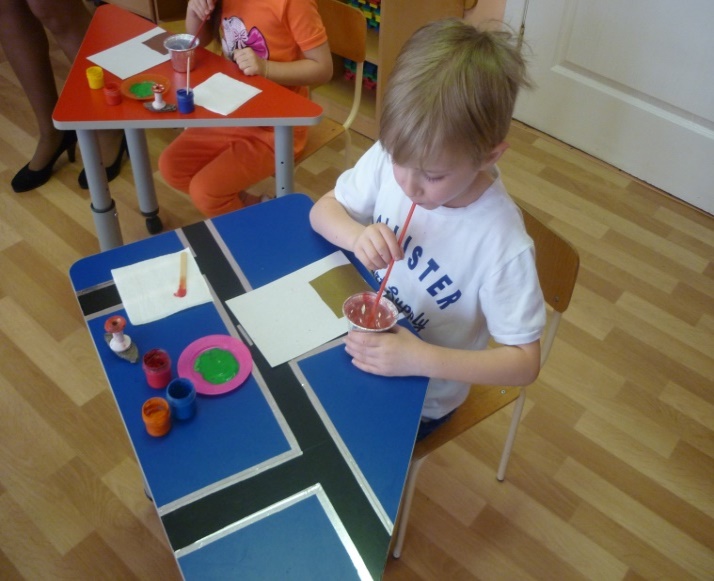 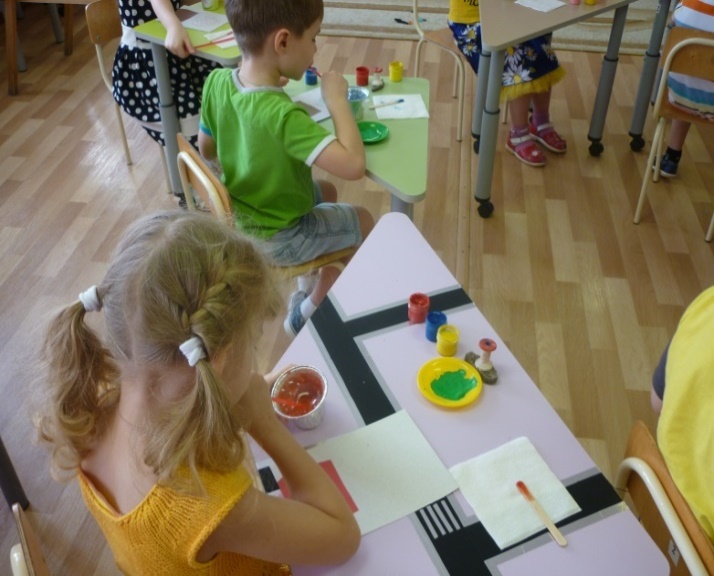 Дети: Опустить трубочку в стаканчик с водой и подуть в неё.Прежде чем детям начать рисовать воспитатель наглядно объясняет, как это нужно правильно сделать.Воспитатель:  в стаканчик с жидкостью, деревянной палочкой добавляем гуашь. Посмотрите у вас на столах баночки с разной гуашью и вы выберете тот цвет которым бы вы хотели чтобы у вас был ваш цветок. Размешиваем палочкой для коктейля, а затем начинаем дуть, так чтобы пена поднялась. Берем лист и накрываем стаканчик, затем аккуратно поднимаем. - Остался отпечаток? (Да)- Вот и первый цветок. Дорисовываем штампом из войлока  листочки. 	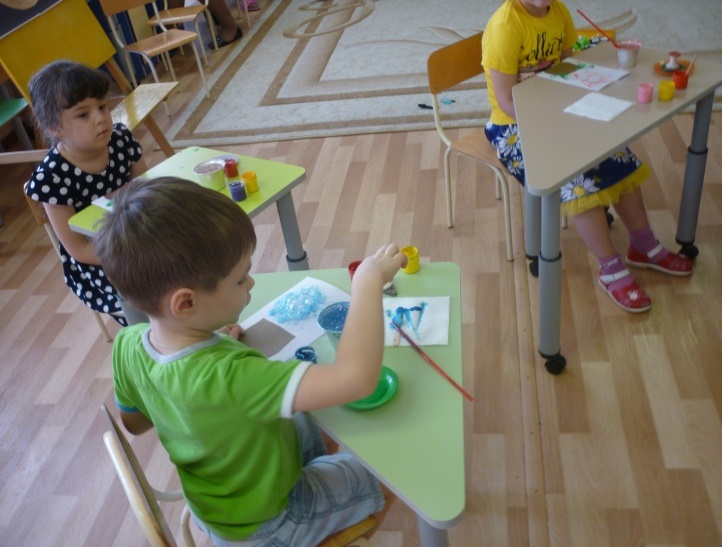 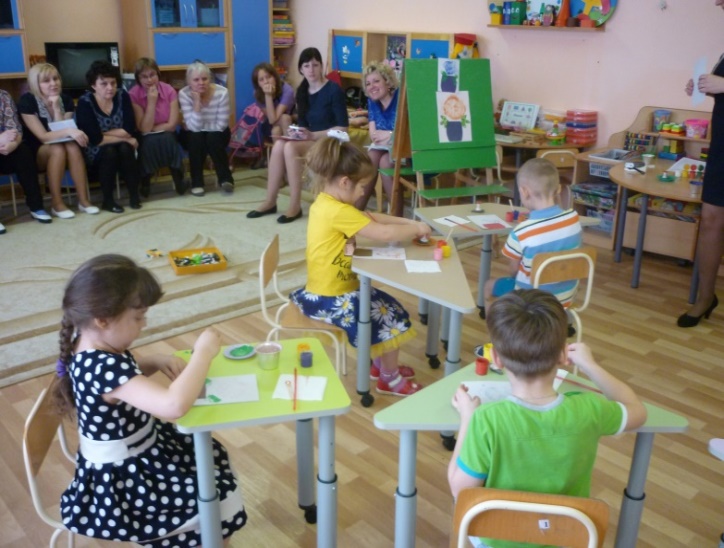 Воспитатель:  А теперь вы нарисуйте ваш цветок для Незнайки. Совместная деятельность переходит в самостоятельную деятельность детей.Воспитатель:  Посмотрите, какие у нас с вами получились цветы. Скажите, вам понравилось рисовать мыльными пузырями? Дети: Да, было очень весело.В это время входит Незнайка. Грустит.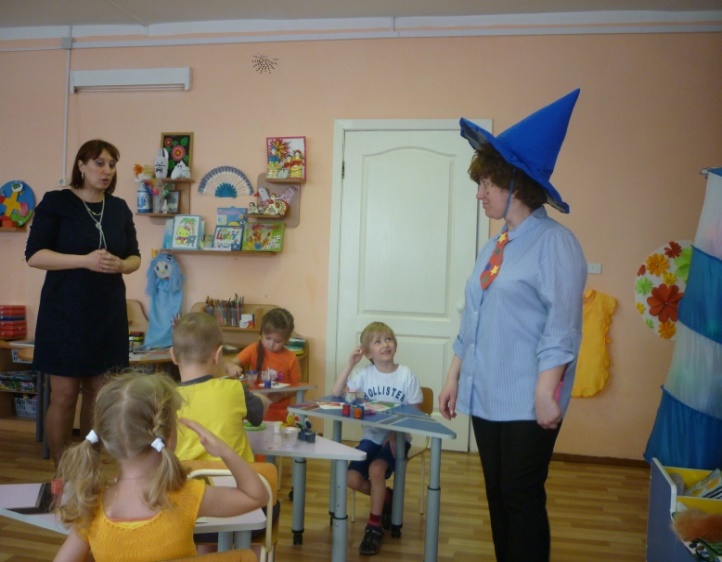 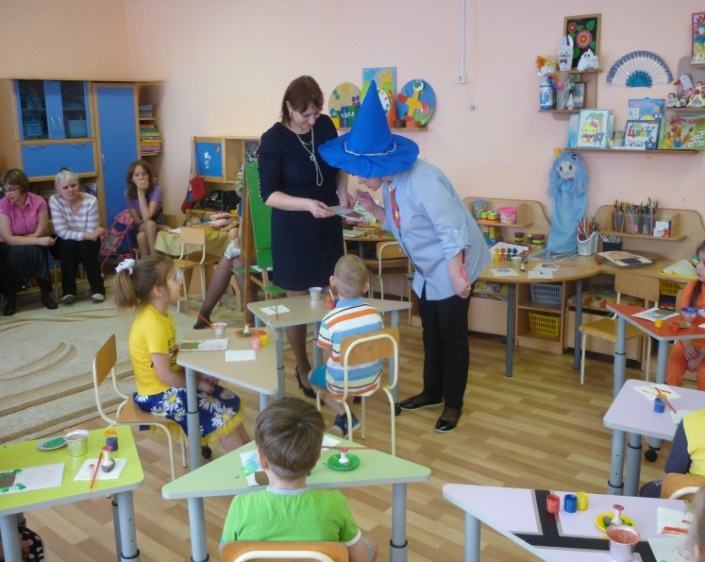 Незнайка: Ребята, я снова собрался полететь на луну, но она такая скучная и некрасивая, я даже не знаю, что и делать. Воспитатель:  Не грусти Незнайка мои дети тебе помогли.  Они для тебя нарисовали…Незнайка: Что они для меня нарисовали? Дети: цветы.  Незнайка: ОХ! Какая красота, а чем вы их рисовали? Дети:  ответы детей. Незнайка, рассматривая работы детей, хвалит их, благодарит. Пока рисунки сохнут, предлагает поиграть с мыльными пузырямИгра «Кто больше лопнет». Играет веселая музыка. Дети гоняются за мыльными пузырями, пытаясь как можно больше их «поймать».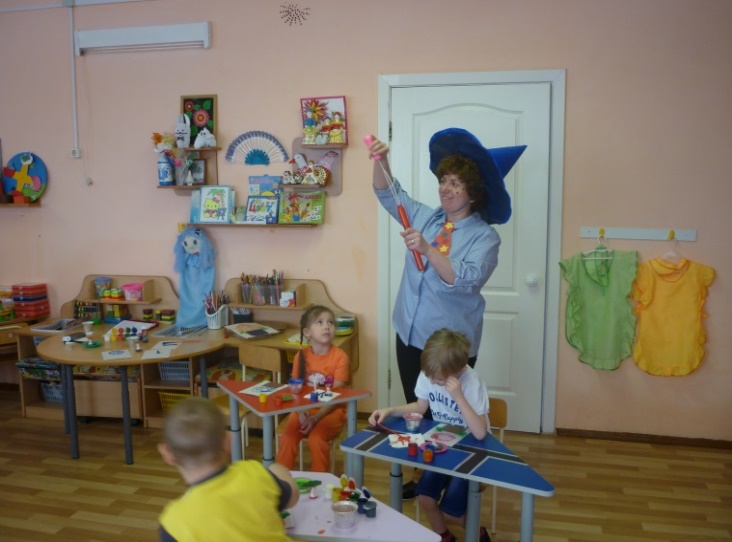 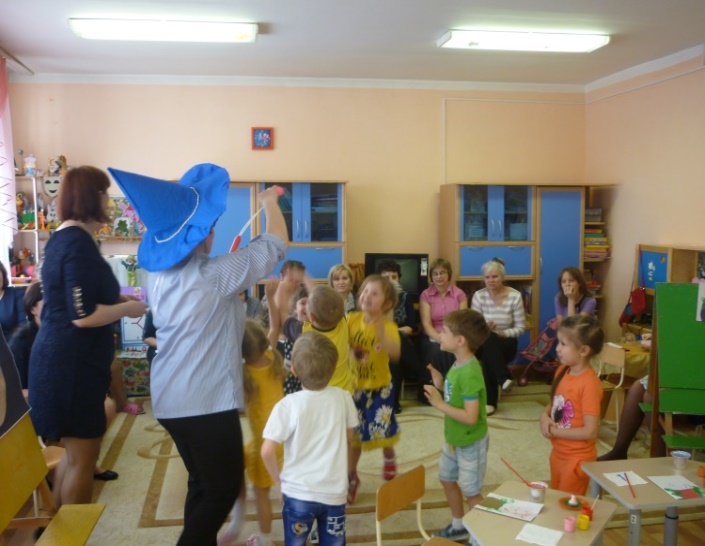 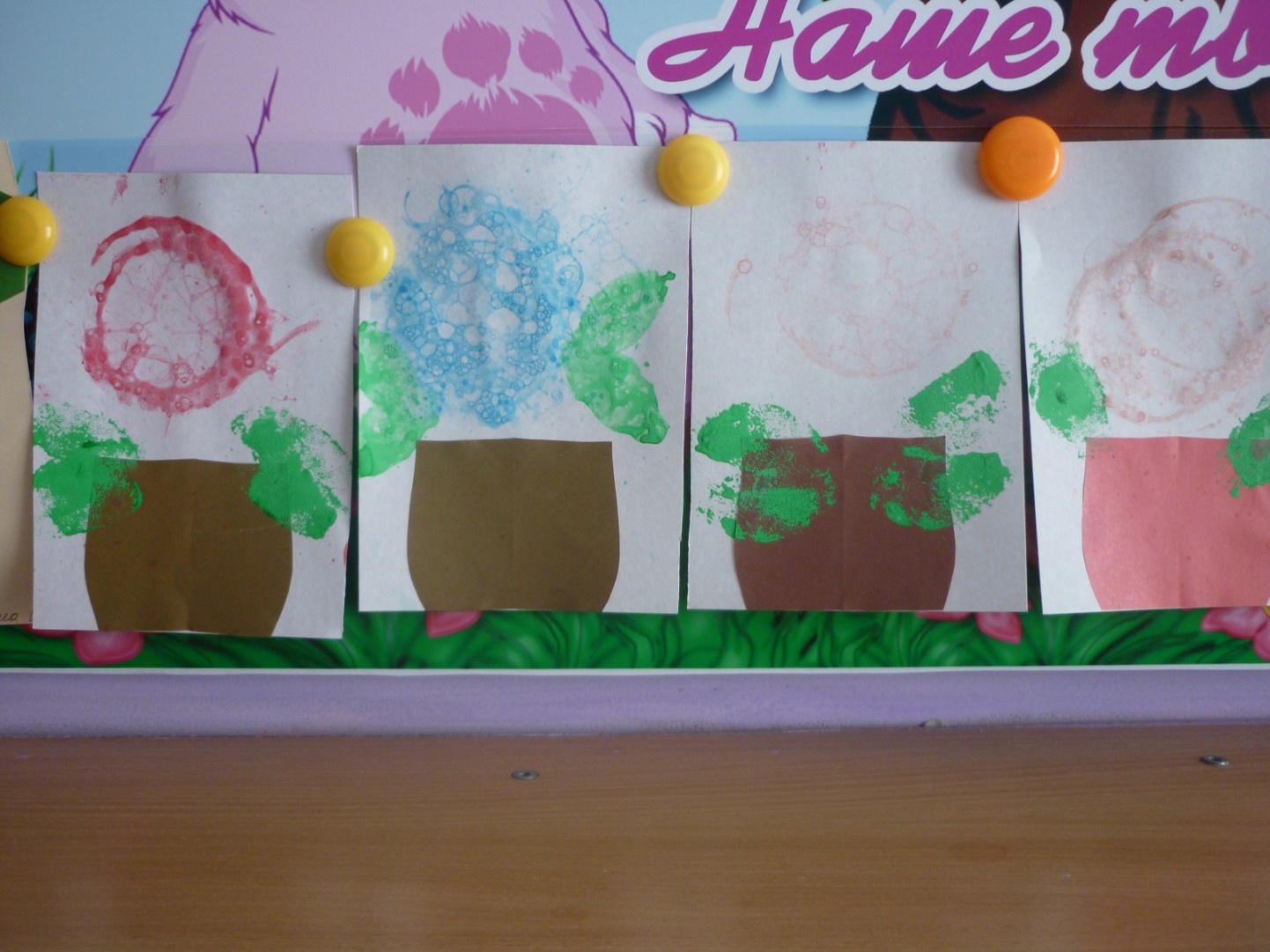 